Техническая спецификацияЛот № 1Для изготовления заглушек при покраске колес, необходимо приобрести - «капролон кругляк»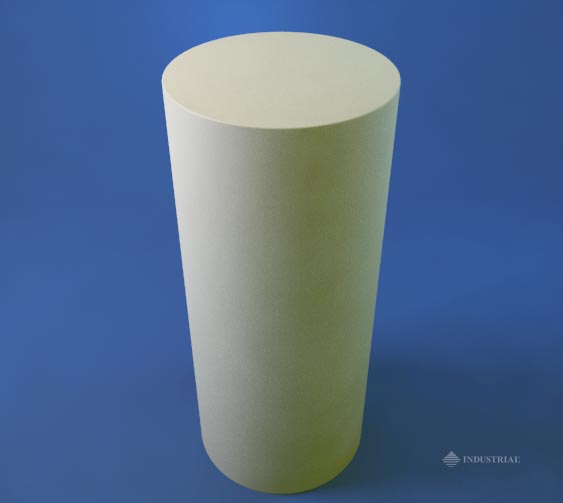 Лот №2Для изготовления заглушек при покраске колес, необходимо приобрести - «капролон кругляк»Лот №3Для изготовления заглушек при покраске колес, необходимо приобрести - «капролон кругляк»Лот №4Для изготовления заглушек при покраске колес, необходимо приобрести - «капролон кругляк»Допустимые отклонения в указанных параметрах +/- 2 ммОбязательное предоставление технической спецификацииКапролон круглякКапролон круглякКапролон круглякТолщина (мм)Вес (кг)Длина (мм)300,761000Капролон круглякКапролон круглякКапролон круглякТолщина (мм)Вес (кг)Длина (мм)1308,14500Капролон круглякКапролон круглякКапролон круглякТолщина (мм)Вес (кг)Длина (мм)15511500Капролон круглякКапролон круглякКапролон круглякТолщина (мм)Вес (кг)Длина (мм)20017,2500